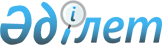 Қазақстан Республикасы Үкiметiнiң 1996 жылғы 30 мамырдағы N 663 қаулысына өзгерiс енгiзу туралыҚазақстан Республикасы Үкiметiнiң қаулысы 1997 жылғы 25 тамыздағы N 1278



          Қазақстан Республикасының Үкiметi қаулы етедi:




          1. "Электр энергетикасындағы жекешелендiру және қайта құрылымдау
бағдарламасы туралы" Қазақстан Республикасы Үкiметiнiң 1996 жылғы 30
мамырдағы N 663 қаулысына  
 P960663_ 
  (Қазақстан Республикасының ПҮАЖ-ы, 
1996 ж., N 25, 210-құжат) мынадай өзгерiс енгiзiлсiн:




          аталған қаулыға 1-қосымшадағы:




          "Текелi энергия комбинаты (Алматыэнерго)" деген жол алынып
тасталсын.




          2. Қазақстан Республикасы Қаржы министрлiгiнiң Мемлекеттiк мүлiк
пен активтердi басқару департаментi "Қазмырыш" ашық акционерлiк
қоғамына шет елдiк инвестицияларды тарту үшiн жағдай жасау жөнiндегi
шаралар туралы" Қазақстан Республикасы Үкiметiнiң 1997 жылғы 27
мамырдағы N 890  
 P970890_ 
  қаулысының 4-тармағына сәйкес Текелi энергия
комбинатының заңдық тағдырын айқындау жөнiнде шаралар қабылдасын.





     Қазақстан Республикасының
          Премьер-Министрi


					© 2012. Қазақстан Республикасы Әділет министрлігінің «Қазақстан Республикасының Заңнама және құқықтық ақпарат институты» ШЖҚ РМК
				